#ZаПрезидента!Снежинск поддерживает спецоперацию на Украине. 19 мая 2022 года Федерация инвалидного спорта в Снежинске, совместно с МБУ «Физкультурно-спортивный центр» провели акцию в поддержку специальной операции на Украине. Сегодня во Дворце Спорта, после очередного матча в бадминтон, игроки выразили свою поддержку В.В. Путину, продемонстрировав латинскую «Z» на футболках, и символично сложив пальцы буквой V. Мы надеемся, что в специальной операции победу одержат наши войска, а на Украине и в России воцарится мир.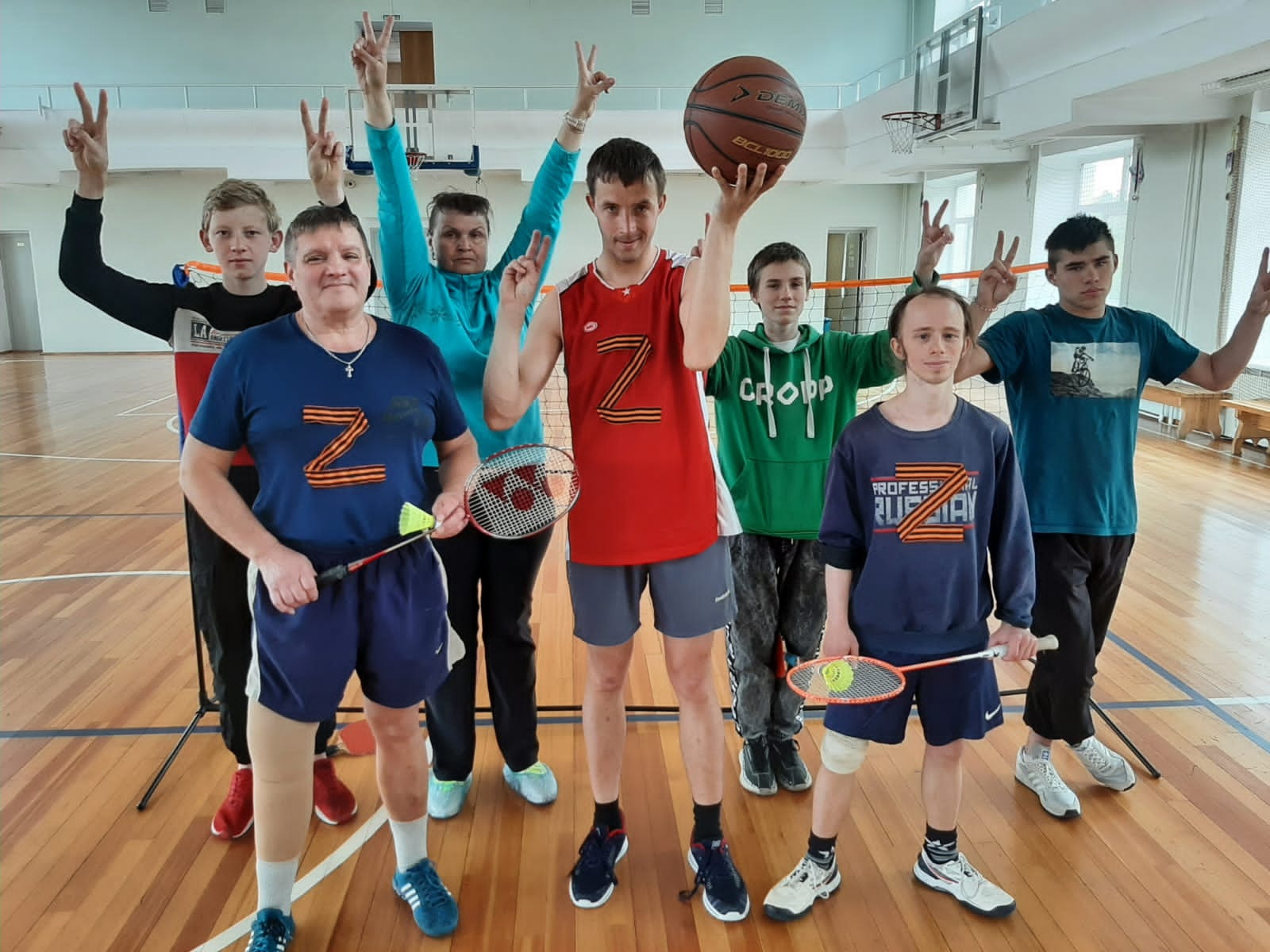 